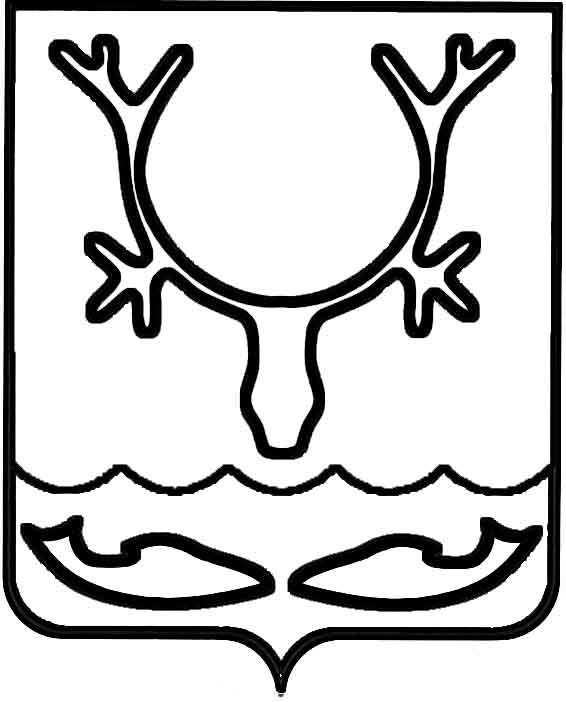 Администрация муниципального образования
"Городской округ "Город Нарьян-Мар"ПОСТАНОВЛЕНИЕО внесении изменений в постановление Администрации МО "Городской округ "Город Нарьян-Мар" от 31.08.2018 № 588 
"Об утверждении муниципальной программы муниципального образования "Городской округ "Город Нарьян-Мар" "Совершенствование 
и развитие муниципального управления 
в муниципальном образовании "Городской округ "Город Нарьян-Мар"В соответствии со статьей 179 Бюджетного кодекса Российской Федерации, Порядком разработки, реализации и оценки эффективности муниципальных программ муниципального образования "Городской округ "Город Нарьян-Мар", утвержденным постановлением Администрации МО "Городской округ "Город Нарьян-Мар" 
от 10.07.2018 № 453, Перечнем муниципальных программ муниципального образования "Городской округ "Город Нарьян-Мар" на 2024 год и на плановый период 2025 и 2026 годов", утвержденным постановлением Администрации муниципального образования "Городской округ "Город Нарьян-Мар" от 15.05.2023 № 703, в целях приведения муниципальной программы муниципального образования "Городской округ "Город Нарьян-Мар" "Совершенствование и развитие муниципального управления в муниципальном образовании "Городской округ "Город Нарьян-Мар" 
в соответствие с решением Совета городского округа "Город Нарьян-Мар" 
от 25.05.2023 № 464-р "О внесении изменений в решение "О бюджете муниципального образования "Городской округ "Город Нарьян-Мар" на 2023 год и плановый период 2024 и 2025 годов" Администрация муниципального образования "Городской округ "Город Нарьян-Мар" П О С Т А Н О В Л Я Е Т:Внести изменения в муниципальную программу муниципального образования "Городской округ "Город Нарьян-Мар" "Совершенствование и развитие муниципального управления в муниципальном образовании "Городской округ "Город Нарьян-Мар", утвержденную постановлением Администрации МО "Городской округ "Город Нарьян-Мар" от 31.08.2018 № 588, согласно Приложению к настоящему постановлению.Настоящее постановление вступает в силу после его официального опубликования.Приложениек постановлению Администрациимуниципального образования"Городской округ "Город Нарьян-Мар"от 30.06.2023 № 1000ИЗМЕНЕНИЯ В МУНИЦИПАЛЬНУЮ ПРОГРАММУМУНИЦИПАЛЬНОГО ОБРАЗОВАНИЯ"ГОРОДСКОЙ ОКРУГ "ГОРОД НАРЬЯН-МАР""СОВЕРШЕНСТВОВАНИЕ И РАЗВИТИЕ МУНИЦИПАЛЬНОГО УПРАВЛЕНИЯ В МУНИЦИПАЛЬНОМ ОБРАЗОВАНИИ"ГОРОДСКОЙ ОКРУГ "ГОРОД НАРЬЯН-МАР"Строки "Сроки и этапы реализации муниципальной программы", "Объемы и источники финансирования муниципальной программы" раздела I "Паспорт муниципальной программы муниципального образования "Городской округ "Город Нарьян-Мар" "Совершенствование и развитие муниципального управления в муниципальном образовании "Городской округ "Город Нарьян-Мар" (далее – Программа) изложить в следующей редакции:"".В разделе V "Сроки и этапы реализации муниципальной программы" Программы слова "в сроки с 2019 по 2025 годы" заменить словами "в срок с 2019 года по 2026 год".Строки " Сроки и этапы реализации подпрограммы", "Объемы и источники финансирования подпрограммы" пункта 1.1 раздела Х "Подпрограмма 1 "Осуществление деятельности Администрации МО "Городской округ "Город Нарьян-Мар" в рамках собственных и переданных государственных полномочий" (далее – Подпрограмма 1) изложить в следующей редакции:"".В подразделе 1.5 "Сроки и этапы реализации Подпрограммы 1" раздела Х Подпрограммы 1 слова "в сроки с 2019 по 2025 годы" заменить словами "в срок с 2019 года по 2026 год".Строки "Сроки и этапы реализации подпрограммы", "Объемы и источники финансирования подпрограммы" пункта 1.1 раздела ХI "Подпрограмма 2 "Обеспечение деятельности Администрации МО "Городской округ "Город Нарьян-Мар" (далее – Подпрограмма 2) изложить в следующей редакции:"".В подразделе 1.5 "Сроки и этапы реализации Подпрограммы 2" раздела ХI Подпрограммы 2 слова "в сроки с 2019 по 2025 годы" заменить словами "в срок с 2019 года по 2026 год".Строки "Сроки и этапы реализации подпрограммы", "Объемы и источники финансирования подпрограммы" пункта 1.1 раздела ХII "Подпрограмма 3 "Управление муниципальными финансами МО "Городской округ "Город Нарьян-Мар" (далее – Подпрограмма 3) изложить в следующей редакции:"".В подразделе 1.5 "Сроки и этапы реализации Подпрограммы 3" раздела ХII Подпрограммы 3 слова "в сроки с 2019 по 2025 годы" заменить словами "в срок с 2019 года по 2026 год".Строки "Сроки и этапы реализации подпрограммы", "Объемы и источники финансирования подпрограммы" пункта 1.1 раздела ХIII "Подпрограмма 4 "Управление и распоряжение муниципальным имуществом МО "Городской округ "Город Нарьян-Мар" (далее – Подпрограмма 3) изложить в следующей редакции:"".В подразделе 1.5 "Сроки и этапы реализации Подпрограммы 4" раздела ХIII Подпрограммы 4 слова "в сроки с 2019 по 2025 годы" заменить словами "в срок с 2019 года по 2026 год".Приложение 1 к Программе изложить в следующей редакции:"Приложение 1к муниципальной программе муниципального образования"Городской округ "Город Нарьян-Мар""Совершенствование и развитие муниципального управления в муниципальном образовании"Городской округ "Город Нарьян-Мар"Переченьцелевых показателей муниципальной программы муниципальногообразования "Городской округ "Город Нарьян-Мар""Совершенствование и развитие муниципального управленияв муниципальном образовании "Городской округ"Город Нарьян-Мар"Ответственный исполнитель муниципальной программы: Управление экономического и инвестиционного развития Администрации муниципального образования "Городской округ "Город Нарьян-Мар"".Приложение 2 к Программе изложить в следующей редакции:"Приложение 2к муниципальной программе муниципального образования"Городской округ "Город Нарьян-Мар""Совершенствование и развитиемуниципального управленияв муниципальном образовании"Городской округ "Город Нарьян-Мар"Ресурсное обеспечениереализации муниципальной программымуниципального образования "Городской округ "Город Нарьян-Мар""Совершенствование и развитие муниципального управленияв муниципальном образовании "Городской округ "Город Нарьян-Мар"Ответственный исполнитель: управление экономического и инвестиционного развития Администрации муниципального образования "Городской округ "Город Нарьян-Мар"".Приложение 3 к Программе изложить в следующей редакции:"Приложение 3к муниципальной программемуниципального образования"Городской округ "Город Нарьян-Мар""Совершенствование и развитиемуниципального управленияв муниципальном образовании"Городской округ "Город Нарьян-Мар"Перечень мероприятий муниципальной программымуниципального образования "Городской округ "Город Нарьян-Мар""Совершенствование и развитие муниципального управленияв муниципальном образовании "Городской округ "Город Нарьян-Мар"Ответственный исполнитель: управление экономического и инвестиционного развития Администрации муниципального образования "Городской округ "Город Нарьян-Мар"".30.06.2023№1000Глава города Нарьян-Мара О.О. БелакСроки и этапы реализации муниципальной программыПрограмма реализуется в срок с 2019 года по 2026 год.Этапы реализации Программы не выделяютсяОбъемы и источники финансирования муниципальной программыОбщий объем финансирования Программы – 
2 885 842,41378 тыс. руб., в том числе по годам:2019 год – 343 136,6 тыс. руб.;2020 год – 357 600,4 тыс. руб.;2021 год – 354 739,73759 тыс. руб.;2022 год – 370 613,46359 тыс. руб.;2023 год – 377 567,49260 тыс. руб.;2024 год – 360 418,52840 тыс. руб.;2025 год – 360 646,89465 тыс. руб.;2026 год – 361 119,29695 тыс. руб.В том числе:за счет средств бюджета Ненецкого автономного округа (далее – окружной бюджет) 43 094,30000 тыс. руб., 
в том числе по годам:2019 год – 4 868,0 тыс. руб.;2020 год – 5 079,3 тыс. руб.;2021 год – 4 680,80000 тыс. руб.;2022 год – 5 939,30000 тыс. руб.;2023 год – 5 699,30000 тыс. руб.;2024 год – 5 409,40000 тыс. руб.;2025 год – 5 709,10000 тыс. руб.;2026 год – 5 709,10000 тыс. руб.;за счет средств бюджета МО "Городской округ "Город Нарьян-Мар" (далее – городской бюджет) 
2 842 748,11378 тыс. руб., в том числе по годам:2019 год – 338 268,6 тыс. руб.;2020 год – 352 521,1 тыс. руб.;2021 год – 350 058,93759 тыс. руб.;2022 год – 364 674,16359 тыс. руб.;2023 год – 371 868,19260 тыс. руб.;2024 год – 355 009,12840 тыс. руб.;2025 год – 354 937,79465 тыс. руб.;2026 год – 355 410,19695 тыс.руб.Сроки и этапы реализации подпрограммыПодпрограмма 1 реализуется в срок с 2019 по 2026 год.Этапы реализации Подпрограммы 1 не выделяютсяОбъемы 
и источники финансирования подпрограммыОбщий объем финансирования Подпрограммы 1 – 
1 302 467,80479 тыс. руб., в том числе по годам:2019 год – 152 817,1 тыс. руб.;2020 год – 157 835,3 тыс. руб.;2021 год – 152 167,60487 тыс. руб.;2022 год – 162 677,68592 тыс. руб.;2023 год – 169 059,43850 тыс. руб.;2024 год – 168 944,33322 тыс. руб.;2025 год – 169 246,94499 тыс. руб.;2026 год – 169 719,39729 тыс. руб.В том числе:за счет средств окружного бюджета 43 094,30000 тыс. руб., 
в том числе по годам:2019 год – 4 868,0 тыс. руб.;2020 год – 5 079,3 тыс. руб.;2021 год – 4 680,80000 тыс. руб.;2022 год – 5 939,30000 тыс. руб.;2023 год – 5 699,30000 тыс. руб.;2024 год – 5 409,40000 тыс. руб.;2025 год – 5 709,10000 тыс. руб.;2026 год – 5 709,10000 тыс. руб.за счет средств городского бюджета 1 259 373,50479 тыс. руб., в том числе по годам:2019 год – 147 949,1 тыс. руб.;2020 год – 152 756,0 тыс. руб.;2021 год – 147 486,80487 тыс. руб.;2022 год – 156 738,38592 тыс. руб.;2023 год – 163 360,13850 тыс. руб.;2024 год – 163 534,93322 тыс. руб.;2025 год – 163 537,84499 тыс. руб.;2026 год – 164 010,29729 тыс. руб.Сроки и этапы реализации подпрограммыПодпрограмма 2 реализуется в срок с 2019 по 2026 год.Этапы реализации Подпрограммы 2 не выделяютсяОбъемы и источники финансирования подпрограммыОбщий объем финансирования Подпрограммы 2 – 
1 043 672,67749 тыс. руб., в том числе по годам:2019 год – 122 610,2 тыс. руб.;2020 год – 131 078,5 тыс. руб.;2021 год – 122 535,00478 тыс. руб.;2022 год – 137 189,55512 тыс. руб.;2023 год – 136 882,03107 тыс. руб.;2024 год – 131 130,07040 тыс. руб.;2025 год – 131 123,68306 тыс. руб.;2026 год – 131 123,63306 тыс. руб.В том числе:за счет средств городского бюджета 1 043 672,67749 тыс. руб., 
в том числе по годам:2019 год – 122 610,2 тыс. руб.;2020 год – 131 078,5 тыс. руб.;2021 год – 122 535,00478 тыс. руб.;2022 год – 137 189,55512 тыс. руб.;2023 год – 136 882,03107 тыс. руб.;2024 год – 131 130,07040 тыс. руб.;2025 год – 131 123,68306 тыс. руб.;2026 год – 131 123,63306 тыс. руб.Сроки и этапы реализации подпрограммыПодпрограмма 3 реализуется в срок с 2019 по 2026 год.Этапы реализации Подпрограммы 3 не выделяютсяОбъемы 
и источники финансирования подпрограммыОбщий объем финансирования Подпрограммы 3 – 
248 473,94873 тыс. руб., в том числе по годам:2019 год – 30 677,7 тыс. руб.;2020 год – 29 872,8 тыс. руб.;2021 год – 31 643,02537 тыс. руб.;2022 год – 29 998,69995 тыс. руб.;2023 год – 31 652,40980 тыс. руб.;2024 год – 31 136,43787 тыс. руб.;2025 год – 31 746,43787 тыс. руб.;2026 год – 31 746,43787 тыс. руб.В том числе:за счет средств городского бюджета 248 473,94873 тыс. руб., 
в том числе по годам:2019 год – 30 677,7 тыс. руб.;2020 год – 29 872,8 тыс. руб.;2021 год – 31 643,02537 тыс. руб.;2022 год – 29 998,69995 тыс. руб.;2023 год – 31 652,40980 тыс. руб.;2024 год – 31 136,43787 тыс. руб.;2025 год – 31 746,43787 тыс. руб.;2026 год – 31 746,43787 тыс. руб.Сроки и этапы реализации подпрограммыПодпрограмма 4 реализуется в срок с 2019 по 2026 год.Этапы реализации Подпрограммы 4 не выделяютсяОбъемы и источники финансирования подпрограммыОбщий объем финансирования Подпрограммы 4 – 
291 227,98277 тыс. руб., в том числе по годам:2019 год – 37 031,6 тыс. руб.;2020 год – 38 813,8 тыс. руб.;2021 год – 48 394,10257 тыс. руб.;2022 год – 40 747,52260 тыс. руб.;2023 год – 39 973,61323 тыс. руб.;2024 год – 29 207,68691 тыс. руб.;2025 год – 28 529,82873 тыс. руб.;2026 год – 28 529,82873 тыс. руб.В том числе:за счет средств городского бюджета 291 227,98277 тыс. руб., 
в том числе по годам:2019 год – 37 031,6 тыс. руб.;2020 год – 38 813,8 тыс. руб.;2021 год – 48 394,10257 тыс. руб.;2022 год – 40 747,52260 тыс. руб.;2023 год – 39 973,61323 тыс. руб.;2024 год – 29 207,68691 тыс. руб.;2025 год – 28 529,82873 тыс. руб.;2026 год – 28 529,82873 тыс. руб.НаименованиеЕдиница измеренияЗначения целевых показателейЗначения целевых показателейЗначения целевых показателейЗначения целевых показателейЗначения целевых показателейЗначения целевых показателейЗначения целевых показателейЗначения целевых показателейЗначения целевых показателейНаименованиеЕдиница измеренияБазовый 2017 год2019 год2020 год2021 год2022 год2023 год2024 год2025 год2026 годАБ123456789Муниципальная программа "Совершенствование и развитие муниципального управления в муниципальном образовании "Городской округ "Город Нарьян-Мар"Муниципальная программа "Совершенствование и развитие муниципального управления в муниципальном образовании "Городской округ "Город Нарьян-Мар"Муниципальная программа "Совершенствование и развитие муниципального управления в муниципальном образовании "Городской округ "Город Нарьян-Мар"Муниципальная программа "Совершенствование и развитие муниципального управления в муниципальном образовании "Городской округ "Город Нарьян-Мар"Муниципальная программа "Совершенствование и развитие муниципального управления в муниципальном образовании "Городской округ "Город Нарьян-Мар"Муниципальная программа "Совершенствование и развитие муниципального управления в муниципальном образовании "Городской округ "Город Нарьян-Мар"Муниципальная программа "Совершенствование и развитие муниципального управления в муниципальном образовании "Городской округ "Город Нарьян-Мар"Муниципальная программа "Совершенствование и развитие муниципального управления в муниципальном образовании "Городской округ "Город Нарьян-Мар"Муниципальная программа "Совершенствование и развитие муниципального управления в муниципальном образовании "Городской округ "Город Нарьян-Мар"Муниципальная программа "Совершенствование и развитие муниципального управления в муниципальном образовании "Городской округ "Город Нарьян-Мар"Муниципальная программа "Совершенствование и развитие муниципального управления в муниципальном образовании "Городской округ "Город Нарьян-Мар"Исполнение бюджетных обязательств муниципального образования "Городской округ "Город Нарьян-Мар"Процент90Не менее 95-------Количество обоснованных жалоб по оказанию муниципальных услугЕд.32-------Доля средств, фактически использованных на материально-техническое обеспечение Администрации МО "Городской округ "Город Нарьян-Мар", к общему объему средств, предусмотренных на материально-техническое обеспечение Администрации МО "Городской округ "Город Нарьян-Мар"Процент70Не менее 95-------Доля численности населения, которое приняло участие в опросах населения по вопросам местного значения, к общей численности населения, принявшего участие в опросах, проведенных на официальном сайте Администрации МО "Городской округ "Город Нарьян-Мар"Процент798080808182828282Доля объектов недвижимого имущества, вовлеченного в экономический оборот, по отношению к общему числу объектов, учтенных в реестре объектов муниципальной собственности МО "Городской округ "Город Нарьян-Мар"Процент9898-------Исполнение бюджетных обязательств муниципального образования "Городской округ "Город Нарьян-Мар" по ПрограммеПроцент00Не менее 95Не менее 95Не менее 95Не менее 95Не менее 95Не менее 95Не менее 95Подпрограмма 1 "Осуществление деятельности Администрации МО "Городской округ "Город Нарьян-Мар" в рамках собственных и переданных государственных полномочий"Подпрограмма 1 "Осуществление деятельности Администрации МО "Городской округ "Город Нарьян-Мар" в рамках собственных и переданных государственных полномочий"Подпрограмма 1 "Осуществление деятельности Администрации МО "Городской округ "Город Нарьян-Мар" в рамках собственных и переданных государственных полномочий"Подпрограмма 1 "Осуществление деятельности Администрации МО "Городской округ "Город Нарьян-Мар" в рамках собственных и переданных государственных полномочий"Подпрограмма 1 "Осуществление деятельности Администрации МО "Городской округ "Город Нарьян-Мар" в рамках собственных и переданных государственных полномочий"Подпрограмма 1 "Осуществление деятельности Администрации МО "Городской округ "Город Нарьян-Мар" в рамках собственных и переданных государственных полномочий"Подпрограмма 1 "Осуществление деятельности Администрации МО "Городской округ "Город Нарьян-Мар" в рамках собственных и переданных государственных полномочий"Подпрограмма 1 "Осуществление деятельности Администрации МО "Городской округ "Город Нарьян-Мар" в рамках собственных и переданных государственных полномочий"Подпрограмма 1 "Осуществление деятельности Администрации МО "Городской округ "Город Нарьян-Мар" в рамках собственных и переданных государственных полномочий"Подпрограмма 1 "Осуществление деятельности Администрации МО "Городской округ "Город Нарьян-Мар" в рамках собственных и переданных государственных полномочий"Подпрограмма 1 "Осуществление деятельности Администрации МО "Городской округ "Город Нарьян-Мар" в рамках собственных и переданных государственных полномочий"Исполнение бюджетных обязательств органа местного самоуправленияПроцент90Не менее 95-------Доля муниципальных служащих Администрации города Нарьян-Мара, прошедших переподготовку и повышение квалификации, от общего числа муниципальных служащихПроцент100100-------Доля муниципальных служащих Администрации города Нарьян-Мара, прошедших переподготовку, повышение квалификации, иные обучающие мероприятия, от общего количества муниципальных служащихПроцент0050Не менее 25Не менее 25Не менее 25Не менее 25Не менее 25Не менее 25Доля исполненных запросов в рамках предоставления муниципальной услуги, исполненных в установленные законодательством сроки, от общего числа поступивших в муниципальный архив запросов в рамках предоставления муниципальной услугиПроцент100100100100100100100100100Количество обоснованных жалоб по оказанию муниципальных услугЕд.321111111Количество проведенных праздничных и официальных мероприятийЕд.202010252525252525Доля проектов нормативных правовых актов, прошедших антикоррупционную экспертизу, от общего числа проектов нормативных правовых актов, подлежащих антикоррупционной экспертизеПроцент100100100100100100100100100Подпрограмма 2 "Обеспечение деятельности Администрации МО "Городской округ "Город Нарьян-Мар"Подпрограмма 2 "Обеспечение деятельности Администрации МО "Городской округ "Город Нарьян-Мар"Подпрограмма 2 "Обеспечение деятельности Администрации МО "Городской округ "Город Нарьян-Мар"Подпрограмма 2 "Обеспечение деятельности Администрации МО "Городской округ "Город Нарьян-Мар"Подпрограмма 2 "Обеспечение деятельности Администрации МО "Городской округ "Город Нарьян-Мар"Подпрограмма 2 "Обеспечение деятельности Администрации МО "Городской округ "Город Нарьян-Мар"Подпрограмма 2 "Обеспечение деятельности Администрации МО "Городской округ "Город Нарьян-Мар"Подпрограмма 2 "Обеспечение деятельности Администрации МО "Городской округ "Город Нарьян-Мар"Подпрограмма 2 "Обеспечение деятельности Администрации МО "Городской округ "Город Нарьян-Мар"Подпрограмма 2 "Обеспечение деятельности Администрации МО "Городской округ "Город Нарьян-Мар"Подпрограмма 2 "Обеспечение деятельности Администрации МО "Городской округ "Город Нарьян-Мар"Доля средств, фактически использованных на материально-техническое обеспечение Администрации МО "Городской округ "Город Нарьян-Мар", к общему объему средств, предусмотренных на материально-техническое обеспечение Администрации МО "Городской округ "Город Нарьян-Мар"Процент7095Не менее 95Не менее 95Не менее 95Не менее 95Не менее 95Не менее 95Не менее 95Доля средств, фактически использованных на обеспечение деятельности МКУ "УГХ г. Нарьян-Мара", к общему объему средств, предусмотренных на обеспечение деятельности МКУ "УГХ г. Нарьян-Мара"Процент00Не менее 95Не менее 95Не менее 95Не менее 95Не менее 95Не менее 95Не менее 95Количество проведенных опросовЕд.151520202525252525Количество телевизионных эфировЕд.303020354040404040Подпрограмма 3 "Управление муниципальными финансами МО "Городской округ "Город Нарьян-Мар"Подпрограмма 3 "Управление муниципальными финансами МО "Городской округ "Город Нарьян-Мар"Подпрограмма 3 "Управление муниципальными финансами МО "Городской округ "Город Нарьян-Мар"Подпрограмма 3 "Управление муниципальными финансами МО "Городской округ "Город Нарьян-Мар"Подпрограмма 3 "Управление муниципальными финансами МО "Городской округ "Город Нарьян-Мар"Подпрограмма 3 "Управление муниципальными финансами МО "Городской округ "Город Нарьян-Мар"Подпрограмма 3 "Управление муниципальными финансами МО "Городской округ "Город Нарьян-Мар"Подпрограмма 3 "Управление муниципальными финансами МО "Городской округ "Город Нарьян-Мар"Подпрограмма 3 "Управление муниципальными финансами МО "Городской округ "Город Нарьян-Мар"Подпрограмма 3 "Управление муниципальными финансами МО "Городской округ "Город Нарьян-Мар"Подпрограмма 3 "Управление муниципальными финансами МО "Городской округ "Город Нарьян-Мар"Исполнение городского бюджета по налоговым и неналоговым доходам к утвержденным плановым показателямПроцент93Не менее 95Не менее 95Не менее 95Не менее 95Не менее 95Не менее 95Не менее 95Не менее 95Исполнение бюджетных обязательств муниципального образования "Городской округ "Город Нарьян-Мар"Процент90Не менее 95-------Исполнение расходов городского бюджета без учета субвенций, субсидий, межбюджетных трансфертов из окружного бюджета к утвержденным плановым показателямПроцент00Не менее 95Не менее 95Не менее 95Не менее 95Не менее 95Не менее 95Не менее 95Доля просроченной кредиторской задолженности городского бюджета по первоочередным направлениям расходов, определенных решением о бюджете, к общему объему кредиторской задолженности городского бюджетаПроцент000000000Отношение объема муниципального долга к доходам городского бюджета без учета безвозмездных поступлений на конец отчетного периодаПроцент10Не более 25Не более 25Не более 25Не более 25Не более 25Не более 25Не более 25Не более 25Доля главных администраторов средств городского бюджета, имеющих уровень качества финансового менеджмента по рейтинговой оценке, равной или выше значения "хорошо"Процент607575757575757575Доля размещенной в сети Интернет информации в общем объеме обязательной к размещению информации в соответствии с нормативными правовыми актами Российской Федерации, муниципального образованияПроцент100100100100100100100100100Подпрограмма 4 "Управление и распоряжение муниципальным имуществом МО "Городской округ "Город Нарьян-Мар"Подпрограмма 4 "Управление и распоряжение муниципальным имуществом МО "Городской округ "Город Нарьян-Мар"Подпрограмма 4 "Управление и распоряжение муниципальным имуществом МО "Городской округ "Город Нарьян-Мар"Подпрограмма 4 "Управление и распоряжение муниципальным имуществом МО "Городской округ "Город Нарьян-Мар"Подпрограмма 4 "Управление и распоряжение муниципальным имуществом МО "Городской округ "Город Нарьян-Мар"Подпрограмма 4 "Управление и распоряжение муниципальным имуществом МО "Городской округ "Город Нарьян-Мар"Подпрограмма 4 "Управление и распоряжение муниципальным имуществом МО "Городской округ "Город Нарьян-Мар"Подпрограмма 4 "Управление и распоряжение муниципальным имуществом МО "Городской округ "Город Нарьян-Мар"Подпрограмма 4 "Управление и распоряжение муниципальным имуществом МО "Городской округ "Город Нарьян-Мар"Подпрограмма 4 "Управление и распоряжение муниципальным имуществом МО "Городской округ "Город Нарьян-Мар"Подпрограмма 4 "Управление и распоряжение муниципальным имуществом МО "Городской округ "Город Нарьян-Мар"Доля объектов недвижимого имущества, вовлеченного в экономический оборот, по отношению к общему числу объектов, учтенных в реестре объектов муниципальной собственности МО "Городской округ "Город Нарьян-Мар"Процент98989909898989898Доля исполнения плановых назначений по доходам от сдачи в аренду муниципального имуществаПроцент100100100100100100100100100Доля исполнения плановых мероприятий по проверкам муниципальных предприятий и муниципальных учреждений на предмет учета муниципального имуществаПроцент100100100100100100100100100Наименование муниципальной программы (подпрограммы)Источник финансированияОбъем финансирования, тыс. руб.Объем финансирования, тыс. руб.Объем финансирования, тыс. руб.Объем финансирования, тыс. руб.Объем финансирования, тыс. руб.Объем финансирования, тыс. руб.Объем финансирования, тыс. руб.Объем финансирования, тыс. руб.Объем финансирования, тыс. руб.Наименование муниципальной программы (подпрограммы)Источник финансированиявсегов том числев том числев том числев том числев том числев том числев том числев том числеНаименование муниципальной программы (подпрограммы)Источник финансированиявсего2019 год2020 год2021 год2022 год2023 год2024 год2025 год2026 годАБ123456789Муниципальная программа муниципального образования "Городской округ "Город Нарьян-Мар" "Совершенствование и развитие муниципального управления в муниципальном образовании "Городской округ "Город Нарьян-Мар"Всего,
в том числе:2 885 842,41378343 136,6357 600,4354 739,73759370 613,46359377 567,49260360 418,52840360 646,89465361 119,29695Муниципальная программа муниципального образования "Городской округ "Город Нарьян-Мар" "Совершенствование и развитие муниципального управления в муниципальном образовании "Городской округ "Город Нарьян-Мар"окружной бюджет43 094,300004 868,05 079,34 680,800005 939,300005 699,300005 409,400005 709,100005 709,10000Муниципальная программа муниципального образования "Городской округ "Город Нарьян-Мар" "Совершенствование и развитие муниципального управления в муниципальном образовании "Городской округ "Город Нарьян-Мар"городской бюджет2 842 748,11378338 268,6352 521,1350 058,93759364 674,16359371 868,19260355 009,12840354 937,79465355 410,19695Подпрограмма 1 "Осуществление деятельности Администрации МО "Городской округ "Город Нарьян-Мар" в рамках собственных и переданных государственных полномочий"Итого,
в том числе:1 302 467,80479152 817,1157 835,3152 167,60487162 677,68592169 059,43850168 944,33322169 246,94499169 719,39729Подпрограмма 1 "Осуществление деятельности Администрации МО "Городской округ "Город Нарьян-Мар" в рамках собственных и переданных государственных полномочий"окружной бюджет43 094,300004 868,05 079,34 680,800005 939,300005 699,300005 409,400005 709,100005 709,10000Подпрограмма 1 "Осуществление деятельности Администрации МО "Городской округ "Город Нарьян-Мар" в рамках собственных и переданных государственных полномочий"городской бюджет1 259 373,50479147 949,1152 756,0147 486,80487156 738,38592163 360,13850163 534,93322163 537,84499164 010,29729Подпрограмма 2 "Обеспечение деятельности Администрации МО "Городской округ "Город Нарьян-Мар"Итого,
в том числе:1 043 672,67749122 610,2131 078,5122 535,00478137 189,55512136 882,03107131 130,07040131 123,68306131 123,63306Подпрограмма 2 "Обеспечение деятельности Администрации МО "Городской округ "Город Нарьян-Мар"городской бюджет1 043 672,67749122 610,2131 078,5122 535,00478137 189,55512136 882,03107131 130,07040131 123,68306131 123,63306Подпрограмма 3 "Управление муниципальными финансами МО "Городской округ "Город Нарьян-Мар"Итого,
в том числе:248 473,9487330 677,729 872,831 643,0253729 998,6999531 652,4098031 136,4378731 746,4378731 746,43787Подпрограмма 3 "Управление муниципальными финансами МО "Городской округ "Город Нарьян-Мар"городской бюджет248 473,9487330 677,729 872,831 643,0253729 998,6999531 652,4098031 136,4378731 746,4378731 746,43787Подпрограмма 4 "Управление и распоряжение муниципальным имуществом МО "Городской округ "Город Нарьян-Мар"Итого,
в том числе:291 227,9827737 031,638 813,848 394,1025740 747,5226039 973,6132329 207,6869128 529,8287328 529,82873Подпрограмма 4 "Управление и распоряжение муниципальным имуществом МО "Городской округ "Город Нарьян-Мар"городской бюджет291 227,9827737 031,638 813,848 394,1025740 747,5226039 973,6132329 207,6869128 529,8287328 529,82873№ п/пНаименование направления (мероприятия)Источники финансированияОбъемы финансирования (тыс. руб.)Объемы финансирования (тыс. руб.)Объемы финансирования (тыс. руб.)Объемы финансирования (тыс. руб.)Объемы финансирования (тыс. руб.)Объемы финансирования (тыс. руб.)Объемы финансирования (тыс. руб.)Объемы финансирования (тыс. руб.)Объемы финансирования (тыс. руб.)№ п/пНаименование направления (мероприятия)Источники финансированияВсегов том числе:в том числе:в том числе:в том числе:в том числе:в том числе:в том числе:в том числе:№ п/пНаименование направления (мероприятия)Источники финансированияВсего2019 год2020 год2021 год2022 год2023 год2024 год2025 год2026 годПодпрограмма 1 "Осуществление деятельности Администрации МО "Городской округ "Город Нарьян-Мар" в рамках собственных и переданных государственных полномочий"Подпрограмма 1 "Осуществление деятельности Администрации МО "Городской округ "Город Нарьян-Мар" в рамках собственных и переданных государственных полномочий"Подпрограмма 1 "Осуществление деятельности Администрации МО "Городской округ "Город Нарьян-Мар" в рамках собственных и переданных государственных полномочий"Подпрограмма 1 "Осуществление деятельности Администрации МО "Городской округ "Город Нарьян-Мар" в рамках собственных и переданных государственных полномочий"Подпрограмма 1 "Осуществление деятельности Администрации МО "Городской округ "Город Нарьян-Мар" в рамках собственных и переданных государственных полномочий"Подпрограмма 1 "Осуществление деятельности Администрации МО "Городской округ "Город Нарьян-Мар" в рамках собственных и переданных государственных полномочий"Подпрограмма 1 "Осуществление деятельности Администрации МО "Городской округ "Город Нарьян-Мар" в рамках собственных и переданных государственных полномочий"Подпрограмма 1 "Осуществление деятельности Администрации МО "Городской округ "Город Нарьян-Мар" в рамках собственных и переданных государственных полномочий"Подпрограмма 1 "Осуществление деятельности Администрации МО "Городской округ "Город Нарьян-Мар" в рамках собственных и переданных государственных полномочий"Подпрограмма 1 "Осуществление деятельности Администрации МО "Городской округ "Город Нарьян-Мар" в рамках собственных и переданных государственных полномочий"Подпрограмма 1 "Осуществление деятельности Администрации МО "Городской округ "Город Нарьян-Мар" в рамках собственных и переданных государственных полномочий"1.1Основное мероприятие:
Финансовое обеспечение деятельности Администрации МО "Городской округ "Город Нарьян-Мар"Итого,
в том числе1 236 665,84651140 946,5148 938,8145 483,00487154 460,38994160 929,97850161 967,68322161 969,74499161 969,744991.1Основное мероприятие:
Финансовое обеспечение деятельности Администрации МО "Городской округ "Город Нарьян-Мар"городской бюджет1 236 665,84651140 946,5148 938,8145 483,00487154 460,38994160 929,97850161 967,68322161 969,74499161 969,744991.1.1Расходы на содержание органов местного самоуправления и обеспечение их функцийИтого,
в том числе1 236 665,84651140 946,5148 938,8145 483,00487154 460,38994160 929,97850161 967,68322161 969,74499161 969,744991.1.1Расходы на содержание органов местного самоуправления и обеспечение их функцийгородской бюджет1 236 665,84651140 946,5148 938,8145 483,00487154 460,38994160 929,97850161 967,68322161 969,74499161 969,744991.1.1- обеспечение деятельности Администрации МО "Городской округ "Город Нарьян-Мар"городской бюджет1 234 859,44825140 557,3148 632,1145 369,50487154 186,74394160 365,38253161 916,13897161 916,13897161 916,138971.1.1- профессиональная переподготовка, повышение квалификации, иные обучающие мероприятиягородской бюджет1 806,39826389,2306,7113,50000273,64600564,5959751,5442553,6060253,606021.1.1- формирование и содержание муниципального архивабез финансирования0,000000,00,00,000000,000000,000000,000000,000000,000001.2.Основное мероприятие:
Обеспечение проведения и участие в праздничных и официальных мероприятияхИтого,
в том числе22 588,358287 002,63 817,21 926,300002 242,795982 423,560001 567,250001 568,100002 040,552301.2.Основное мероприятие:
Обеспечение проведения и участие в праздничных и официальных мероприятияхгородской бюджет22 588,358287 002,63 817,21 926,300002 242,795982 423,560001 567,250001 568,100002 040,552301.2.1Финансовое обеспечение проведения юбилейных, праздничных и иных мероприятийИтого,
в том числе17 695,001086 486,73 311,71 403,900001 691,911081 505,530001 098,420001 098,420001 098,420001.2.1Финансовое обеспечение проведения юбилейных, праздничных и иных мероприятийгородской бюджет17 695,001086 486,73 311,71 403,900001 691,911081 505,530001 098,420001 098,420001 098,420001.2.1- приобретение цветочной продукциигородской бюджет2 118,18000218,7421,7200,00000239,74000259,51000259,51000259,51000259,510001.2.1- приобретение продуктов питания городской бюджет291,4900061,50,055,0000039,0700033,9800033,9800033,9800033,980001.2.1- приобретение сувенирной и полиграфической продукциигородской бюджет10 591,030504 887,61 398,5908,90000916,56050925,20000518,09000518,09000518,090001.2.1- приобретение венковгородской бюджет369,3000094,240,945,0000044,0000036,3000036,3000036,3000036,300001.2.1- новогоднее оформлениегородской бюджет267,900000,0267,90,000000,000000,000000,000000,000000,000001.2.1- изготовление и размещение наружной рекламыгородской бюджет309,800000,0309,80,000000,000000,000000,000000,000000,000001.2.1- автотранспортные услугигородской бюджет19,1000019,10,00,000000,000000,000000,000000,000000,000001.2.1- экскурсионные мероприятиягородской бюджет13,8000012,61,20,000000,000000,000000,000000,000000,000001.2.1- изготовление раздаточного материала (буклеты, журналы, альманахи)городской бюджет193,00000193,00,00,000000,000000,000000,000000,000000,000001.2.1- изготовление светодиодных конструкцийгородской бюджет1 000,000001 000,00,00,000000,000000,000000,000000,000000,000001.2.1- оплата услуг спикера (модератора, ведущего, лектора) в рамках проведения круглого стола (конференции); подготовка к конференциямгородской бюджет0,000000,00,00,000000,000000,000000,000000,000000,000001.2.1- оказание услуг общественного питания, связанных с проведением торжественных приемов в органах МСУгородской бюджет1 956,060000,0536,4195,00000222,50000250,54000250,54000250,54000250,540001.2.1- компенсации расходов по проезду лицам, замещавшим выборные должности в муниципальном образовании "Городской округ "Город Нарьян-Мар", и Почетным гражданам города Нарьян-Мара, приглашенным для участия 
в праздничных мероприятиях, проводимых на территории города Нарьян-Марагородской бюджет14,200000,014,20,000000,000000,000000,000000,000000,000001.2.1- приобретение флагов и рекламных конструкцийгородской бюджет321,100000,0321,10,000000,000000,000000,000000,000000,000001.2.1-новогоднее и торжественное оформление, изготовление и размещение наружной рекламы, изготовление и размещение баннеров, приобретение флагов и флажных конструкцийгородской бюджет230,040580,00,00,00000230,040580,000000,000000,000000,000001.2.2Участие в общественных организациях, объединяющих муниципальные образования общероссийского и международного уровнейИтого,
в том числе4 893,35720515,9505,5522,40000550,88490918,03000468,83000469,68000942,132301.2.2Участие в общественных организациях, объединяющих муниципальные образования общероссийского и международного уровнейгородской бюджет4 893,35720515,9505,5522,40000550,88490918,03000468,83000469,68000942,132301.2.2- членские взносы за участие в общественных организациях, объединяющих муниципальные образования общероссийского и международного уровня городской бюджет4 893,35720515,9505,5522,40000550,88490918,03000468,83000469,68000942,132301.2.2- информационное освещение мероприятий, связанных с участием в общественных организацияхбез финансирования0,000000,00,00,000000,000000,000000,000000,000000,000001.3Основное мероприятие:
Осуществление переданных государственных полномочийИтого,
в том числе42 051,000004 868,04 416,74 758,300005 474,500005 705,900005 409,400005 709,100005 709,100001.3Основное мероприятие:
Осуществление переданных государственных полномочийокружной бюджет41 931,700004 868,04 416,74 680,800005 439,300005 699,300005 409,400005 709,100005 709,100001.3Основное мероприятие:
Осуществление переданных государственных полномочийгородской бюджет119,300000,00,077,5000035,200006,600000,000000,000000,000001.3.1Осуществление полномочий по составлению (изменению) списков кандидатов в присяжные заседатели федеральных судов общей юрисдикции в Российской Федерацииокружной бюджет427,0000063,967,164,30000227,900001,000001,000000,900000,900001.3.2Осуществление отдельных государственных полномочий Ненецкого автономного округа в сфере административных правонарушенийокружной бюджет12 130,700001 262,01 288,41 474,400001 626,100001 636,200001 567,200001 638,200001 638,200001.3.3Осуществление государственного полномочия Ненецкого автономного округа по предоставлению единовременной выплаты пенсионерам на капитальный ремонт находящегося в их собственности жилого помещенияокружной бюджет2 244,00000612,00,00,000000,00000408,00000408,00000408,00000408,000001.3.4Осуществление отдельных государственных полномочий Ненецкого автономного округа в сфере деятельности по профилактике безнадзорности и правонарушений несовершеннолетнихокружной бюджет27 026,500002 930,13 061,23 038,600003 585,300003 654,100003 433,200003 662,000003 662,000001.3.5Проведение Всероссийской переписи населения 2020 годаокружной бюджет103,500000,00,0103,500000,000000,000000,000000,000000,000001.3.6Расходы на осуществление отдельных государственных полномочий Ненецкого автономного округа в сфере деятельности по профилактике безнадзорности и правонарушений несовершеннолетних (за счет средств городского бюджета)городской бюджет119,300000,00,077,5000035,200006,600000,000000,000000,000001.4Основное мероприятие:
Обеспечение противодействия коррупцииИтого,
в том числе0,000000,00,00,000000,000000,000000,000000,000000,000001.4.1Мероприятия по обеспечению противодействия коррупциибез финансирования0,000000,00,00,000000,000000,000000,000000,000000,000001.4.1- информационно-учебные и разъяснительные мероприятия для работников Администрации МО "Городской округ "Город Нарьян-Мар"без финансирования0,000000,00,00,000000,000000,000000,000000,000000,000001.4.1- размещение информации о проведенных профилактических мероприятиях и отчетов о деятельности образованных комиссий, подразделения по профилактике коррупционных правонарушений на официальном сайте Администрации МО "Городской округ "Город Нарьян-Мар"без финансирования0,000000,00,00,000000,000000,000000,000000,000000,000001.4.1- подготовка и размещение для свободного доступа по средствам имеющегося сетевого ресурса актуальной информации в сфере противодействия коррупции для работников Администрации МО "Городской округ "Город Нарьян-Мар"без финансирования0,000000,00,00,000000,000000,000000,000000,000000,000001.4.1- проведение антикоррупционной экспертизы проектов нормативных правовых актовбез финансирования0,000000,00,00,000000,000000,000000,000000,000000,000001.5Иные межбюджетные трансферты местным бюджетам для поощрения муниципальных управленческих команд за достижение Ненецким автономным округом показателей эффективности деятельности высшего должностного лицаокружной бюджет1 162,600000,0662,60,00000500,000000,000000,000000,000000,000001.5.1- поощрение муниципальных управленческих команд окружной бюджет1 162,600000,0662,60,00000500,000000,000000,000000,000000,00000Всего по Подпрограмме 1, в том числе:1 302 467,80479152 817,1157 835,3152 167,60487162 677,68592169 059,43850168 944,33322169 246,94499169 719,39729за счет средств окружного бюджета43 094,300004 868,05 079,34 680,800005 939,300005 699,300005 409,400005 709,100005 709,10000за счет средств городского бюджета1 259 373,50479147 949,1152 756,0147 486,80487156 738,38592163 360,13850163 534,93322163 537,84499164 010,29729Подпрограмма 2 "Обеспечение деятельности Администрации МО "Городской округ "Город Нарьян-Мар"Подпрограмма 2 "Обеспечение деятельности Администрации МО "Городской округ "Город Нарьян-Мар"Подпрограмма 2 "Обеспечение деятельности Администрации МО "Городской округ "Город Нарьян-Мар"Подпрограмма 2 "Обеспечение деятельности Администрации МО "Городской округ "Город Нарьян-Мар"Подпрограмма 2 "Обеспечение деятельности Администрации МО "Городской округ "Город Нарьян-Мар"Подпрограмма 2 "Обеспечение деятельности Администрации МО "Городской округ "Город Нарьян-Мар"Подпрограмма 2 "Обеспечение деятельности Администрации МО "Городской округ "Город Нарьян-Мар"Подпрограмма 2 "Обеспечение деятельности Администрации МО "Городской округ "Город Нарьян-Мар"Подпрограмма 2 "Обеспечение деятельности Администрации МО "Городской округ "Город Нарьян-Мар"Подпрограмма 2 "Обеспечение деятельности Администрации МО "Городской округ "Город Нарьян-Мар"2.1Основное мероприятие:
Обеспечение деятельности Администрации МО "Городской округ "Город Нарьян-Мар"Итого,
в том числе83 941,4486514 599,216 312,85 308,1356517 137,1018110 297,924846 762,095456 762,095456 762,095452.1Основное мероприятие:
Обеспечение деятельности Администрации МО "Городской округ "Город Нарьян-Мар"городской бюджет83 941,4486514 599,216 312,85 308,1356517 137,1018110 297,924846 762,095456 762,095456 762,095452.1.1Материально-техническое и транспортное обеспечение органов местного самоуправленияИтого,
в том числе83 941,4486514 599,216 312,85 308,1356517 137,1018110 297,924846 762,095456 762,095456 762,095452.1.1Материально-техническое и транспортное обеспечение органов местного самоуправлениягородской бюджет83 941,4486514 599,216 312,85 308,1356517 137,1018110 297,924846 762,095456 762,095456 762,095452.1.1- обеспечение Администрации МО "Городской округ "Город Нарьян-Мар" услугами связи, подписка на периодические изданиягородской бюджет11 692,191591 120,21 478,91 487,114261 279,031211 581,736531 581,736531 581,736531 581,736532.1.1- транспортное обеспечение Администрации МО "Городской округ "Город Нарьян-Мар"городской бюджет18 184,761062 270,92 095,32 032,648571 912,295972 521,879132 450,579132 450,579132 450,579132.1.1- обеспечение Администрации МО "Городской округ "Город Нарьян-Мар" основными средствами, материальными запасами, программным обеспечениемгородской бюджет51 925,996009 069,612 738,61 788,3728213 945,774636 194,309182 729,779792 729,779792 729,779792.1.1- модернизация системы безопасности (система контроля доступа посетителей (пункт охраны), шлюз безопасности  (для защиты доступа в интернет))городской бюджет2 138,500002 138,50,00,000000,000000,000000,000000,000000,000002.2Основное мероприятие:
Освещение деятельности органов местного самоуправления МО "Городской округ "Город Нарьян-Мар"Итого,
в том числе13 055,550681 442,31 931,01 572,200001 640,300681 617,450001 617,450001 617,450001 617,400002.2Основное мероприятие:
Освещение деятельности органов местного самоуправления МО "Городской округ "Город Нарьян-Мар"городской бюджет13 055,550681 442,31 931,01 572,200001 640,300681 617,450001 617,450001 617,450001 617,400002.2.1Организационно-информационное обеспечениеИтого,
в том числе13 055,550681 442,31 931,01 572,200001 640,300681 617,450001 617,450001 617,450001 617,400002.2.1Организационно-информационное обеспечениегородской бюджет13 055,550681 442,31 931,01 572,200001 640,300681 617,450001 617,450001 617,450001 617,400002.2.1- печать официального бюллетеня МО "Городской округ "Город Нарьян-Мар" "Наш город"городской бюджет2 003,19099180,0232,6238,40000240,83099277,84000277,84000277,84000277,840002.2.1- печать сборника нормативных правовых актов Администрации МО "Городской округ "Город Нарьян-Мар"городской бюджет2 995,86901400,1337,1327,40000376,26901388,75000388,75000388,75000388,750002.2.1- размещение информации в радиоэфирегородской бюджет315,7500042,221,634,3000046,3000042,8500042,8500042,8500042,800002.2.1- размещение информации в телеэфирегородской бюджет3 105,42000292,5630,0317,30000375,30000372,58000372,58000372,58000372,580002.2.1- размещение информации в общественно-политической газете Ненецкого автономного округа "Няръяна вындер"городской бюджет2 347,27068307,5363,7244,20000246,15068296,43000296,43000296,43000296,430002.2.1- разработка и сопровождение сайта - специальный дизайнгородской бюджет363,8500080,079,0120,6000084,250000,000000,000000,000000,000002.2.1- продвижение сайтов и официальных групп в соц.сетях (таргетированная реклама, СММ)городской бюджет0,000000,00,00,000000,000000,000000,000000,000000,000002.2.1- изготовление тематических видеороликовгородской бюджет0,000000,00,00,000000,000000,000000,000000,000000,000002.2.1- информационное сопровождение в  федеральных, региональных, муниципальных и общественных  СМИгородской бюджет1 924,20000140,0267,0290,00000271,20000239,00000239,00000239,00000239,000002.3Основное мероприятие:
Обеспечение деятельности подведомственных казенных учреждений МО "Городской округ "Город Нарьян-Мар"Итого,
в том числе918 988,78343106 022,7107 660,7111 895,80773114 732,06930121 052,16623119 212,70495119 206,31761119 206,317612.3Основное мероприятие:
Обеспечение деятельности подведомственных казенных учреждений МО "Городской округ "Город Нарьян-Мар"городской бюджет918 988,78343106 022,7107 660,7111 895,80773114 732,06930121 052,16623119 212,70495119 206,31761119 206,317612.3.1Расходы на обеспечение деятельности МКУ "Управление городского хозяйства г. Нарьян-Мара"Итого,
в том числе918 988,78343106 022,7107 660,7111 895,80773114 732,06930121 052,16623119 212,70495119 206,31761119 206,317612.3.1Расходы на обеспечение деятельности МКУ "Управление городского хозяйства г. Нарьян-Мара"городской бюджет918 988,78343106 022,7107 660,7111 895,80773114 732,06930121 052,16623119 212,70495119 206,31761119 206,317612.3.1- обеспечение деятельности МКУ "УГХ г. Нарьян-Мара"городской бюджет918 176,65012105 722,1107 579,0111 694,40773114 602,66930120 982,83292119 202,80495119 196,41761119 196,417612.3.1- повышение квалификации, подготовка и переподготовка специалистов, участие в семинарахгородской бюджет812,13331300,681,7201,40000129,4000069,333319,900009,900009,900002.4Основное мероприятие:
Мероприятия в сфере информатизацииИтого,
в том числе27 686,89473546,05 174,03 758,861403 680,083333 914,490003 537,820003 537,820003 537,820002.4Основное мероприятие:
Мероприятия в сфере информатизациигородской бюджет27 686,89473546,05 174,03 758,861403 680,083333 914,490003 537,820003 537,820003 537,820002.4.1Внедрение и сопровождение информационных систем и программного обеспеченияИтого,
в том числе8 379,09473546,02 932,21 353,96140524,583331 038,09000661,42000661,42000661,420002.4.1Внедрение и сопровождение информационных систем и программного обеспечениягородской бюджет8 379,09473546,02 932,21 353,96140524,583331 038,09000661,42000661,42000661,420002.4.2Комплексная автоматизация бюджетного процессаИтого,
в том числе19 307,800000,02 241,82 404,900003 155,500002 876,400002 876,400002 876,400002 876,400002.4.2Комплексная автоматизация бюджетного процессагородской бюджет19 307,800000,02 241,82 404,900003 155,500002 876,400002 876,400002 876,400002 876,400002.4.2- расширение и модернизация функционала  автоматизированных систем управления муниципальными финансамигородской бюджет19 307,800000,02 241,82 404,900003 155,500002 876,400002 876,400002 876,400002 876,400002.4.2- интеграция автоматизированных систем управления муниципальными финансами с системой "Электронный бюджет"без финансирования0,000000,00,00,000000,000000,000000,000000,000000,00000Всего по Подпрограмме 2, в том числе:1 043 672,67749122 610,2131 078,5122 535,00478137 189,55512136 882,03107131 130,07040131 123,68306131 123,63306за счет средств городского бюджета1 043 672,67749122 610,2131 078,5122 535,00478137 189,55512136 882,03107131 130,07040131 123,68306131 123,63306Подпрограмма 3 "Управление муниципальными финансами МО "Городской округ "Город Нарьян-Мар"Подпрограмма 3 "Управление муниципальными финансами МО "Городской округ "Город Нарьян-Мар"Подпрограмма 3 "Управление муниципальными финансами МО "Городской округ "Город Нарьян-Мар"Подпрограмма 3 "Управление муниципальными финансами МО "Городской округ "Город Нарьян-Мар"Подпрограмма 3 "Управление муниципальными финансами МО "Городской округ "Город Нарьян-Мар"Подпрограмма 3 "Управление муниципальными финансами МО "Городской округ "Город Нарьян-Мар"Подпрограмма 3 "Управление муниципальными финансами МО "Городской округ "Город Нарьян-Мар"Подпрограмма 3 "Управление муниципальными финансами МО "Городской округ "Город Нарьян-Мар"Подпрограмма 3 "Управление муниципальными финансами МО "Городской округ "Город Нарьян-Мар"Подпрограмма 3 "Управление муниципальными финансами МО "Городской округ "Город Нарьян-Мар"3.1Основное мероприятие:
Обеспечение деятельности Управления финансов Администрации МО "Городской округ "Город Нарьян-Мар"Итого,
в том числе235 285,9072425 358,527 673,728 338,1424129 156,9025831 544,3486431 071,4378731 071,4378731 071,437873.1Основное мероприятие:
Обеспечение деятельности Управления финансов Администрации МО "Городской округ "Город Нарьян-Мар"городской бюджет235 285,9072425 358,527 673,728 338,1424129 156,9025831 544,3486431 071,4378731 071,4378731 071,437873.1.1Расходы на содержание органов местного самоуправления и обеспечение их функцийИтого,
в том числе235 285,9072425 358,527 673,728 338,1424129 156,9025831 544,3486431 071,4378731 071,4378731 071,437873.1.1Расходы на содержание органов местного самоуправления и обеспечение их функцийгородской бюджет235 285,9072425 358,527 673,728 338,1424129 156,9025831 544,3486431 071,4378731 071,4378731 071,437873.1.1- финансовое обеспечение выполнения функцийгородской бюджет235 285,9072425 358,527 673,728 338,1424129 156,9025831 544,3486431 071,4378731 071,4378731 071,437873.1.1- осуществление внутреннего финансового аудитабез финансирования0,000000,00,00,000000,000000,000000,000000,000000,000003.1.1- формирование и ведение информационного ресурса "Бюджет для граждан"без финансирования0,000000,00,00,000000,000000,000000,000000,000000,000003.1.1- проведение оценки  качества финансового менеджмента главных администраторов средств городского бюджетабез финансирования0,000000,00,00,000000,000000,000000,000000,000000,000003.1.1- совершенствование нормативной правовой базы в сфере бюджетных правоотношенийбез финансирования0,000000,00,00,000000,000000,000000,000000,000000,000003.1.1- разработка основных направлений бюджетной и налоговой политики МО "Городской округ "Город Нарьян-Мар"без финансирования0,000000,00,00,000000,000000,000000,000000,000000,000003.1.1- формирование городского бюджета на основе программно-целевого принципа
 на очередной финансовый год и плановый периодбез финансирования0,000000,00,00,000000,000000,000000,000000,000000,000003.1.1- обеспечение реализации Плана мероприятий по увеличению доходов в бюджет МО "Городской округ "Город Нарьян-Мар"без финансирования0,000000,00,00,000000,000000,000000,000000,000000,000003.1.1- проведение ежегодной оценки эффективности предоставляемых (планируемых к предоставлению) налоговых льгот по местным налогамбез финансирования0,000000,00,00,000000,000000,000000,000000,000000,000003.2Основное мероприятие:
Комплексная автоматизация бюджетного процессаИтого,
в том числе2 100,800002 100,80,00,000000,000000,000000,000000,000000,000003.2Основное мероприятие:
Комплексная автоматизация бюджетного процессагородской бюджет2 100,800002 100,80,00,000000,000000,000000,000000,000000,000003.2.1Мероприятия в сфере информатизации управления финансамиИтого,
в том числе2 100,800002 100,80,00,000000,000000,000000,000000,000000,000003.2.1Мероприятия в сфере информатизации управления финансамигородской бюджет2 100,800002 100,80,00,000000,000000,000000,000000,000000,000003.2.1- расширение и модернизация функционала  автоматизированных систем управления муниципальными финансамигородской бюджет2 100,800002 100,80,00,000000,000000,000000,000000,000000,000003.2.1- интеграция автоматизированных систем управления муниципальными финансами с системой "Электронный бюджет"без финансирования0,000000,00,00,000000,000000,000000,000000,000000,000003.3Основное мероприятие:
Расходы на исполнение долговых обязательствИтого,
в том числе11 087,241493 218,42 199,13 304,88296841,79737108,0611665,00000675,00000675,000003.3Основное мероприятие:
Расходы на исполнение долговых обязательствгородской бюджет11 087,241493 218,42 199,13 304,88296841,79737108,0611665,00000675,00000675,000003.3.1Обслуживание муниципального долгаИтого,
в том числе11 087,241493 218,42 199,13 304,88296841,79737108,0611665,00000675,00000675,000003.3.1Обслуживание муниципального долгагородской бюджет11 087,241493 218,42 199,13 304,88296841,79737108,0611665,00000675,00000675,000003.3.1- мониторинг состояния объема муниципального долга и расходов на его обслуживание, дефицита городского бюджета на предмет соответствия ограничениям, установленным Бюджетным кодексом Российской Федерациибез финансирования0,000000,00,00,000000,000000,000000,000000,000000,000003.3.1- ведение долговой книги МО "Городской округ "Город Нарьян-Мар"без финансирования0,000000,00,00,000000,000000,000000,000000,000000,000003.3.1- расчет расходов на исполнение долговых обязательствгородской бюджет11 087,241493 218,42 199,13 304,88296841,79737108,0611665,00000675,00000675,000003.3.1- соблюдение сроков исполнения обязательств по обслуживанию муниципального долгабез финансирования0,000000,00,00,000000,000000,000000,000000,000000,000003.3.1- разработка программы муниципальных заимствованийбез финансирования0,000000,00,00,000000,000000,000000,000000,000000,000003.3.1- подготовка документов для привлечения кредитовбез финансирования0,000000,00,00,000000,000000,000000,000000,000000,00000Всего по Подпрограмме 3, в том числе:248 473,9487330 677,729 872,831 643,0253729 998,6999531 652,4098031 136,4378731 746,4378731 746,43787за счет средств городского бюджета248 473,9487330 677,729 872,831 643,0253729 998,6999531 652,4098031 136,4378731 746,4378731 746,43787Подпрограмма 4 "Управление и распоряжение муниципальным имуществом МО "Городской округ "Город Нарьян-Мар"Подпрограмма 4 "Управление и распоряжение муниципальным имуществом МО "Городской округ "Город Нарьян-Мар"Подпрограмма 4 "Управление и распоряжение муниципальным имуществом МО "Городской округ "Город Нарьян-Мар"Подпрограмма 4 "Управление и распоряжение муниципальным имуществом МО "Городской округ "Город Нарьян-Мар"Подпрограмма 4 "Управление и распоряжение муниципальным имуществом МО "Городской округ "Город Нарьян-Мар"Подпрограмма 4 "Управление и распоряжение муниципальным имуществом МО "Городской округ "Город Нарьян-Мар"Подпрограмма 4 "Управление и распоряжение муниципальным имуществом МО "Городской округ "Город Нарьян-Мар"Подпрограмма 4 "Управление и распоряжение муниципальным имуществом МО "Городской округ "Город Нарьян-Мар"Подпрограмма 4 "Управление и распоряжение муниципальным имуществом МО "Городской округ "Город Нарьян-Мар"4.1Основное мероприятие:
Мероприятия в сфере имущественных и земельных отношенийИтого,
в том числе10 696,093371 168,01 040,01 422,300001 546,033371 379,940001 379,940001 379,940001 379,940004.1Основное мероприятие:
Мероприятия в сфере имущественных и земельных отношенийгородской бюджет10 696,093371 168,01 040,01 422,300001 546,033371 379,940001 379,940001 379,940001 379,940004.1.1Мероприятия по землеустройству и землепользованиюИтого,
в том числе3 810,46000480,0480,0481,00000473,70000473,94000473,94000473,94000473,940004.1.1Мероприятия по землеустройству и землепользованиюгородской бюджет3 810,46000480,0480,0481,00000473,70000473,94000473,94000473,94000473,940004.1.1- межевание земельных участков по объектам; постановка земельных участков на кадастровый учет; осуществление юридически значимых действий по государственной регистрации права собственности и права хозяйственного ведения на объекты недвижимости, в том числе бесхозяйных объектов недвижимостигородской бюджет3 810,46000480,0480,0481,00000473,70000473,94000473,94000473,94000473,940004.1.2Оценка недвижимости, признание прав и регулирование отношений по государственной и муниципальной собственностигородской бюджет6 885,63337688,0560,0941,300001 072,33337906,00000906,00000906,00000906,000004.2Основное мероприятие:
Формирование и управление муниципальной собственностьюИтого,
в том числе280 531,8894035 863,637 773,846 971,8025739 201,4892338 593,6732327 827,7469127 149,8887327 149,888734.2Основное мероприятие:
Формирование и управление муниципальной собственностьюгородской бюджет280 531,8894035 863,637 773,846 971,8025739 201,4892338 593,6732327 827,7469127 149,8887327 149,888734.2.1Организация содержания муниципального жилищного фондагородской бюджет73 362,2477320 446,223 668,129 247,947730,000000,000000,000000,000000,000004.2.2Мероприятия, направленные на содержание административных зданий и помещенийгородской бюджет46 696,9548415 417,414 105,717 173,854840,000000,000000,000000,000000,000004.2.2- содержание административных зданий и помещенийгородской бюджет43 903,3548412 623,814 105,717 173,854840,000000,000000,000000,000000,000004.2.2- выполнение ремонтных работ капитального характера в здании по ул.Ленина, дом 1городской бюджет1 493,600001 493,60,00,000000,000000,000000,000000,000000,000004.2.2- разработка проекта по реконструкции административного здания по адресу: г. Нарьян-Мар, ул. Смидовича, д. 32городской бюджет1 300,000001 300,00,00,000000,000000,000000,000000,000000,000004.2.3Капитальные вложения в муниципальную собственностьгородской бюджет550,000000,00,0550,000000,000000,000000,000000,000000,000004.2.3- строительство гаража для автомобильного транспорта с разработкой проектной документацией городской бюджет550,000000,00,0550,000000,000000,000000,000000,000000,000004.2.4.Мероприятия, направленные на содержание муниципального жилищного фонда и административных зданийгородской бюджет159 793,743470,00,00,0000039 072,5458738 593,6732327 827,7469127 149,8887327 149,888734.2.4.- организация содержания муниципального жилищного фондагородской бюджет94 289,113510,00,00,0000027 066,0331120 417,0256115 816,4109115 494,8219415 494,821944.2.4.- мероприятия, направленные на содержание административных зданий и помещенийгородской бюджет65 504,629960,00,00,0000012 006,5127618 176,6476212 011,3360011 655,0667911 655,066794.2.5.Технологическое присоединение административных зданий к инженерным системамгородской бюджет128,943360,00,00,00000128,943360,000000,000000,000000,000004.2.5.- технологическое присоединение административных зданий к инженерным системамгородской бюджет128,943360,00,00,00000128,943360,000000,000000,000000,00000Всего по Подпрограмме 4, в том числе:291 227,9827737 031,638 813,848 394,1025740 747,5226039 973,6132329 207,6869128 529,8287328 529,82873за счет средств городского бюджета291 227,9827737 031,638 813,848 394,1025740 747,5226039 973,6132329 207,6869128 529,8287328 529,82873Всего по программе, в том числе:Всего по программе, в том числе:2 885 842,41378343 136,6357 600,4354 739,73759370 613,46359377 567,49260360 418,52840360 646,89465361 119,29695за счет средств окружного бюджетаза счет средств окружного бюджета43 094,300004 868,05 079,34 680,800005 939,300005 699,300005 409,400005 709,100005 709,10000за счет средств городского бюджетаза счет средств городского бюджета2 842 748,11378338 268,6352 521,1350 058,93759364 674,16359371 868,19260355 009,12840354 937,79465355 410,19695